Lampiran 1RENCANA PEMBELAJARAN SEMESTER(RPS)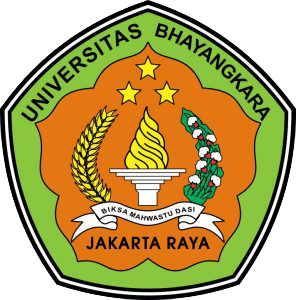 Mata Kuliah: Kesehatan MentalKoordinator Tim Pembina Mata Kuliah Kus Hanna Rahmi, M.Psi, PsikologPROGRAM STUDI PSIKOLOGIFAKULTAS PSIKOLOGIUNIVERSITAS BHAYANGKARA JAKARTA RAYATAHUN 2022Diterbitkan Oleh : Program Studi Psikologi, 2022DAFTAR ISIPENILAIAN:															Jakarta, 6 Sept 2022Mengetahui & Menyetujui				Mengetahui & Menyetujui					Koordinator MKDekan: …………..					Ka. Prodi:………….						………………………..(Dede Rahmat Hidayat, M.Psi, Ph.D.)			(Yulia Fitriani, S.Psi., MA)			(Kus Hanna Rahmi, M.Psi, Psikolog)Dokumen:Nama Mata Kuliah:Kesehatan MentalJumlah sks                :3 (tiga)Koordinator Tim Pembina MK:Kus Hanna Rahmi, M.Psi, PsikologKoordinator Rumpun MK:Tim Teaching  :Prof. Adi Fahrudin, Ph.DBudi Sarasati, S.KM, M.SiKus Hanna Rahmi, M.Psi, PsikologRika Fitriyana, M.Psi, PsikologHalamanCover1Tim Penyusun2Daftar Isi3Analisis Pembelajaran5Rencana Pembelajaran Semester6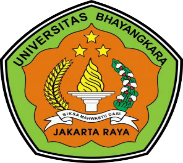 RENCANA PEMBELAJARAN SEMESTERPRODI PSIKOLOGIFAKULTAS PSIKOLOGIRENCANA PEMBELAJARAN SEMESTERPRODI PSIKOLOGIFAKULTAS PSIKOLOGIRENCANA PEMBELAJARAN SEMESTERPRODI PSIKOLOGIFAKULTAS PSIKOLOGIRENCANA PEMBELAJARAN SEMESTERPRODI PSIKOLOGIFAKULTAS PSIKOLOGIRENCANA PEMBELAJARAN SEMESTERPRODI PSIKOLOGIFAKULTAS PSIKOLOGIRENCANA PEMBELAJARAN SEMESTERPRODI PSIKOLOGIFAKULTAS PSIKOLOGIRENCANA PEMBELAJARAN SEMESTERPRODI PSIKOLOGIFAKULTAS PSIKOLOGIRENCANA PEMBELAJARAN SEMESTERPRODI PSIKOLOGIFAKULTAS PSIKOLOGIRENCANA PEMBELAJARAN SEMESTERPRODI PSIKOLOGIFAKULTAS PSIKOLOGIRENCANA PEMBELAJARAN SEMESTERPRODI PSIKOLOGIFAKULTAS PSIKOLOGIRENCANA PEMBELAJARAN SEMESTERPRODI PSIKOLOGIFAKULTAS PSIKOLOGIRENCANA PEMBELAJARAN SEMESTERPRODI PSIKOLOGIFAKULTAS PSIKOLOGIMATA KULIAHKODEKODEKODEKODERumpun MKRumpun MKRumpun MKBOBOT (sks)BOBOT (sks)BOBOT (sks)SEMESTERTanggal PenyusunanKesehatan MentalPSI-2238PSI-2238PSI-2238PSI-2238333ganjil6 Sept 2022Capaian Pembelajaran (CP)Koordinator Pengembang  RPSKoordinator Pengembang  RPSKoordinator Pengembang  RPSKoordinator Pengembang  RPSKoordinator Pengembang  RPSKoordinator Pengembang  RPSKoordinator RMKKoordinator RMKKoordinator RMKKetua  PRODI PSIKOLOGIKetua  PRODI PSIKOLOGIKetua  PRODI PSIKOLOGICapaian Pembelajaran (CP)Prof. Adi Fahrudin, Ph.DBudi Sarasati, S.KM, M.SiKus Hanna Rahmi, M.Psi, PsikologRika Fitriyana, M.Psi, PsikologProf. Adi Fahrudin, Ph.DBudi Sarasati, S.KM, M.SiKus Hanna Rahmi, M.Psi, PsikologRika Fitriyana, M.Psi, PsikologProf. Adi Fahrudin, Ph.DBudi Sarasati, S.KM, M.SiKus Hanna Rahmi, M.Psi, PsikologRika Fitriyana, M.Psi, PsikologProf. Adi Fahrudin, Ph.DBudi Sarasati, S.KM, M.SiKus Hanna Rahmi, M.Psi, PsikologRika Fitriyana, M.Psi, PsikologProf. Adi Fahrudin, Ph.DBudi Sarasati, S.KM, M.SiKus Hanna Rahmi, M.Psi, PsikologRika Fitriyana, M.Psi, PsikologProf. Adi Fahrudin, Ph.DBudi Sarasati, S.KM, M.SiKus Hanna Rahmi, M.Psi, PsikologRika Fitriyana, M.Psi, PsikologKus Hanna Rahmi, M.Psi, PsikologKus Hanna Rahmi, M.Psi, PsikologKus Hanna Rahmi, M.Psi, PsikologYulia Fitriani, S.Psi., MAYulia Fitriani, S.Psi., MAYulia Fitriani, S.Psi., MACapaian Pembelajaran Lulusan (CPL)CPL  yang dibebankan pada MK CPL  yang dibebankan pada MK CPL  yang dibebankan pada MK CPL  yang dibebankan pada MK CPL  yang dibebankan pada MK CPL  yang dibebankan pada MK CPL  yang dibebankan pada MK CPL  yang dibebankan pada MK Capaian Pembelajaran Lulusan (CPL)CPL-1CPL-1S (Sikap)Mampu berkontribusi dalam peningkatan mutu kehidupan bermasyarakat, berbangsa, bernegara dan kemajuan peradaban berdasarkan Pancasila Mampu menunjukkan sikap bertanggung jawab atas pekerjaan di bidang keahliannya secara mandiriMampu menunjukkan perilaku yang didasari nilai moral luhur, menghargai perbedaan dan bersikap empatik S (Sikap)Mampu berkontribusi dalam peningkatan mutu kehidupan bermasyarakat, berbangsa, bernegara dan kemajuan peradaban berdasarkan Pancasila Mampu menunjukkan sikap bertanggung jawab atas pekerjaan di bidang keahliannya secara mandiriMampu menunjukkan perilaku yang didasari nilai moral luhur, menghargai perbedaan dan bersikap empatik S (Sikap)Mampu berkontribusi dalam peningkatan mutu kehidupan bermasyarakat, berbangsa, bernegara dan kemajuan peradaban berdasarkan Pancasila Mampu menunjukkan sikap bertanggung jawab atas pekerjaan di bidang keahliannya secara mandiriMampu menunjukkan perilaku yang didasari nilai moral luhur, menghargai perbedaan dan bersikap empatik S (Sikap)Mampu berkontribusi dalam peningkatan mutu kehidupan bermasyarakat, berbangsa, bernegara dan kemajuan peradaban berdasarkan Pancasila Mampu menunjukkan sikap bertanggung jawab atas pekerjaan di bidang keahliannya secara mandiriMampu menunjukkan perilaku yang didasari nilai moral luhur, menghargai perbedaan dan bersikap empatik S (Sikap)Mampu berkontribusi dalam peningkatan mutu kehidupan bermasyarakat, berbangsa, bernegara dan kemajuan peradaban berdasarkan Pancasila Mampu menunjukkan sikap bertanggung jawab atas pekerjaan di bidang keahliannya secara mandiriMampu menunjukkan perilaku yang didasari nilai moral luhur, menghargai perbedaan dan bersikap empatik S (Sikap)Mampu berkontribusi dalam peningkatan mutu kehidupan bermasyarakat, berbangsa, bernegara dan kemajuan peradaban berdasarkan Pancasila Mampu menunjukkan sikap bertanggung jawab atas pekerjaan di bidang keahliannya secara mandiriMampu menunjukkan perilaku yang didasari nilai moral luhur, menghargai perbedaan dan bersikap empatik S (Sikap)Mampu berkontribusi dalam peningkatan mutu kehidupan bermasyarakat, berbangsa, bernegara dan kemajuan peradaban berdasarkan Pancasila Mampu menunjukkan sikap bertanggung jawab atas pekerjaan di bidang keahliannya secara mandiriMampu menunjukkan perilaku yang didasari nilai moral luhur, menghargai perbedaan dan bersikap empatik S (Sikap)Mampu berkontribusi dalam peningkatan mutu kehidupan bermasyarakat, berbangsa, bernegara dan kemajuan peradaban berdasarkan Pancasila Mampu menunjukkan sikap bertanggung jawab atas pekerjaan di bidang keahliannya secara mandiriMampu menunjukkan perilaku yang didasari nilai moral luhur, menghargai perbedaan dan bersikap empatik S (Sikap)Mampu berkontribusi dalam peningkatan mutu kehidupan bermasyarakat, berbangsa, bernegara dan kemajuan peradaban berdasarkan Pancasila Mampu menunjukkan sikap bertanggung jawab atas pekerjaan di bidang keahliannya secara mandiriMampu menunjukkan perilaku yang didasari nilai moral luhur, menghargai perbedaan dan bersikap empatik S (Sikap)Mampu berkontribusi dalam peningkatan mutu kehidupan bermasyarakat, berbangsa, bernegara dan kemajuan peradaban berdasarkan Pancasila Mampu menunjukkan sikap bertanggung jawab atas pekerjaan di bidang keahliannya secara mandiriMampu menunjukkan perilaku yang didasari nilai moral luhur, menghargai perbedaan dan bersikap empatik Capaian Pembelajaran Lulusan (CPL)CPL-2CPL-2P (Pengetahuan)Mampu menguasai konsep dasar dan teori psikologi untuk menggambarkan dan menganalisis berbagai gejala psikologi pada individu, kelompok, organisasi, dan komunitas Mampu menguasai prinsip-prinsip literasi data, teknologi, dan humanitas Mampu menguasai konsep dasar, teori, dan aplikasi terkait psy security.P (Pengetahuan)Mampu menguasai konsep dasar dan teori psikologi untuk menggambarkan dan menganalisis berbagai gejala psikologi pada individu, kelompok, organisasi, dan komunitas Mampu menguasai prinsip-prinsip literasi data, teknologi, dan humanitas Mampu menguasai konsep dasar, teori, dan aplikasi terkait psy security.P (Pengetahuan)Mampu menguasai konsep dasar dan teori psikologi untuk menggambarkan dan menganalisis berbagai gejala psikologi pada individu, kelompok, organisasi, dan komunitas Mampu menguasai prinsip-prinsip literasi data, teknologi, dan humanitas Mampu menguasai konsep dasar, teori, dan aplikasi terkait psy security.P (Pengetahuan)Mampu menguasai konsep dasar dan teori psikologi untuk menggambarkan dan menganalisis berbagai gejala psikologi pada individu, kelompok, organisasi, dan komunitas Mampu menguasai prinsip-prinsip literasi data, teknologi, dan humanitas Mampu menguasai konsep dasar, teori, dan aplikasi terkait psy security.P (Pengetahuan)Mampu menguasai konsep dasar dan teori psikologi untuk menggambarkan dan menganalisis berbagai gejala psikologi pada individu, kelompok, organisasi, dan komunitas Mampu menguasai prinsip-prinsip literasi data, teknologi, dan humanitas Mampu menguasai konsep dasar, teori, dan aplikasi terkait psy security.P (Pengetahuan)Mampu menguasai konsep dasar dan teori psikologi untuk menggambarkan dan menganalisis berbagai gejala psikologi pada individu, kelompok, organisasi, dan komunitas Mampu menguasai prinsip-prinsip literasi data, teknologi, dan humanitas Mampu menguasai konsep dasar, teori, dan aplikasi terkait psy security.P (Pengetahuan)Mampu menguasai konsep dasar dan teori psikologi untuk menggambarkan dan menganalisis berbagai gejala psikologi pada individu, kelompok, organisasi, dan komunitas Mampu menguasai prinsip-prinsip literasi data, teknologi, dan humanitas Mampu menguasai konsep dasar, teori, dan aplikasi terkait psy security.P (Pengetahuan)Mampu menguasai konsep dasar dan teori psikologi untuk menggambarkan dan menganalisis berbagai gejala psikologi pada individu, kelompok, organisasi, dan komunitas Mampu menguasai prinsip-prinsip literasi data, teknologi, dan humanitas Mampu menguasai konsep dasar, teori, dan aplikasi terkait psy security.P (Pengetahuan)Mampu menguasai konsep dasar dan teori psikologi untuk menggambarkan dan menganalisis berbagai gejala psikologi pada individu, kelompok, organisasi, dan komunitas Mampu menguasai prinsip-prinsip literasi data, teknologi, dan humanitas Mampu menguasai konsep dasar, teori, dan aplikasi terkait psy security.P (Pengetahuan)Mampu menguasai konsep dasar dan teori psikologi untuk menggambarkan dan menganalisis berbagai gejala psikologi pada individu, kelompok, organisasi, dan komunitas Mampu menguasai prinsip-prinsip literasi data, teknologi, dan humanitas Mampu menguasai konsep dasar, teori, dan aplikasi terkait psy security.Capaian Pembelajaran Lulusan (CPL)CPL-3CPL-3KU (Keterampilan Umum)Mampu menerapkan pemikiran logis, kritis, sistematis, dan inovatif dalam konteks pengembangan atau implementasi ilmu pengetahuan dan teknologi yang memperhatikan dan menerapkan nilai humaniora yang sesuai dengan bidang keahliannyaMampu mengkaji implikasi pengembangan atau implementasi ilmu pengetahuan dan teknologi yang memperhatikan dan menerapkan nilai humaniora sesuai dengan keahliannya berdasarkan kaidah, tata cara dan etika ilmiah dalam rangka menghasilkan solusi gagasan, desain atau kritik seni KU (Keterampilan Umum)Mampu menerapkan pemikiran logis, kritis, sistematis, dan inovatif dalam konteks pengembangan atau implementasi ilmu pengetahuan dan teknologi yang memperhatikan dan menerapkan nilai humaniora yang sesuai dengan bidang keahliannyaMampu mengkaji implikasi pengembangan atau implementasi ilmu pengetahuan dan teknologi yang memperhatikan dan menerapkan nilai humaniora sesuai dengan keahliannya berdasarkan kaidah, tata cara dan etika ilmiah dalam rangka menghasilkan solusi gagasan, desain atau kritik seni KU (Keterampilan Umum)Mampu menerapkan pemikiran logis, kritis, sistematis, dan inovatif dalam konteks pengembangan atau implementasi ilmu pengetahuan dan teknologi yang memperhatikan dan menerapkan nilai humaniora yang sesuai dengan bidang keahliannyaMampu mengkaji implikasi pengembangan atau implementasi ilmu pengetahuan dan teknologi yang memperhatikan dan menerapkan nilai humaniora sesuai dengan keahliannya berdasarkan kaidah, tata cara dan etika ilmiah dalam rangka menghasilkan solusi gagasan, desain atau kritik seni KU (Keterampilan Umum)Mampu menerapkan pemikiran logis, kritis, sistematis, dan inovatif dalam konteks pengembangan atau implementasi ilmu pengetahuan dan teknologi yang memperhatikan dan menerapkan nilai humaniora yang sesuai dengan bidang keahliannyaMampu mengkaji implikasi pengembangan atau implementasi ilmu pengetahuan dan teknologi yang memperhatikan dan menerapkan nilai humaniora sesuai dengan keahliannya berdasarkan kaidah, tata cara dan etika ilmiah dalam rangka menghasilkan solusi gagasan, desain atau kritik seni KU (Keterampilan Umum)Mampu menerapkan pemikiran logis, kritis, sistematis, dan inovatif dalam konteks pengembangan atau implementasi ilmu pengetahuan dan teknologi yang memperhatikan dan menerapkan nilai humaniora yang sesuai dengan bidang keahliannyaMampu mengkaji implikasi pengembangan atau implementasi ilmu pengetahuan dan teknologi yang memperhatikan dan menerapkan nilai humaniora sesuai dengan keahliannya berdasarkan kaidah, tata cara dan etika ilmiah dalam rangka menghasilkan solusi gagasan, desain atau kritik seni KU (Keterampilan Umum)Mampu menerapkan pemikiran logis, kritis, sistematis, dan inovatif dalam konteks pengembangan atau implementasi ilmu pengetahuan dan teknologi yang memperhatikan dan menerapkan nilai humaniora yang sesuai dengan bidang keahliannyaMampu mengkaji implikasi pengembangan atau implementasi ilmu pengetahuan dan teknologi yang memperhatikan dan menerapkan nilai humaniora sesuai dengan keahliannya berdasarkan kaidah, tata cara dan etika ilmiah dalam rangka menghasilkan solusi gagasan, desain atau kritik seni KU (Keterampilan Umum)Mampu menerapkan pemikiran logis, kritis, sistematis, dan inovatif dalam konteks pengembangan atau implementasi ilmu pengetahuan dan teknologi yang memperhatikan dan menerapkan nilai humaniora yang sesuai dengan bidang keahliannyaMampu mengkaji implikasi pengembangan atau implementasi ilmu pengetahuan dan teknologi yang memperhatikan dan menerapkan nilai humaniora sesuai dengan keahliannya berdasarkan kaidah, tata cara dan etika ilmiah dalam rangka menghasilkan solusi gagasan, desain atau kritik seni KU (Keterampilan Umum)Mampu menerapkan pemikiran logis, kritis, sistematis, dan inovatif dalam konteks pengembangan atau implementasi ilmu pengetahuan dan teknologi yang memperhatikan dan menerapkan nilai humaniora yang sesuai dengan bidang keahliannyaMampu mengkaji implikasi pengembangan atau implementasi ilmu pengetahuan dan teknologi yang memperhatikan dan menerapkan nilai humaniora sesuai dengan keahliannya berdasarkan kaidah, tata cara dan etika ilmiah dalam rangka menghasilkan solusi gagasan, desain atau kritik seni KU (Keterampilan Umum)Mampu menerapkan pemikiran logis, kritis, sistematis, dan inovatif dalam konteks pengembangan atau implementasi ilmu pengetahuan dan teknologi yang memperhatikan dan menerapkan nilai humaniora yang sesuai dengan bidang keahliannyaMampu mengkaji implikasi pengembangan atau implementasi ilmu pengetahuan dan teknologi yang memperhatikan dan menerapkan nilai humaniora sesuai dengan keahliannya berdasarkan kaidah, tata cara dan etika ilmiah dalam rangka menghasilkan solusi gagasan, desain atau kritik seni KU (Keterampilan Umum)Mampu menerapkan pemikiran logis, kritis, sistematis, dan inovatif dalam konteks pengembangan atau implementasi ilmu pengetahuan dan teknologi yang memperhatikan dan menerapkan nilai humaniora yang sesuai dengan bidang keahliannyaMampu mengkaji implikasi pengembangan atau implementasi ilmu pengetahuan dan teknologi yang memperhatikan dan menerapkan nilai humaniora sesuai dengan keahliannya berdasarkan kaidah, tata cara dan etika ilmiah dalam rangka menghasilkan solusi gagasan, desain atau kritik seni Capaian Pembelajaran Lulusan (CPL)CPL-4CPL-4KK (Ketrampilan Khusus)Mampu merencanakan dan mengembangkan karir dan pengembangan dirinya sendiri (career and personal development)Kemampuan mengambil tindakan secara mandiri sesuai tujuan dan situasi yang dihadapi serta mempu bertindak pro aktif secara sistematis dan terarahKK (Ketrampilan Khusus)Mampu merencanakan dan mengembangkan karir dan pengembangan dirinya sendiri (career and personal development)Kemampuan mengambil tindakan secara mandiri sesuai tujuan dan situasi yang dihadapi serta mempu bertindak pro aktif secara sistematis dan terarahKK (Ketrampilan Khusus)Mampu merencanakan dan mengembangkan karir dan pengembangan dirinya sendiri (career and personal development)Kemampuan mengambil tindakan secara mandiri sesuai tujuan dan situasi yang dihadapi serta mempu bertindak pro aktif secara sistematis dan terarahKK (Ketrampilan Khusus)Mampu merencanakan dan mengembangkan karir dan pengembangan dirinya sendiri (career and personal development)Kemampuan mengambil tindakan secara mandiri sesuai tujuan dan situasi yang dihadapi serta mempu bertindak pro aktif secara sistematis dan terarahKK (Ketrampilan Khusus)Mampu merencanakan dan mengembangkan karir dan pengembangan dirinya sendiri (career and personal development)Kemampuan mengambil tindakan secara mandiri sesuai tujuan dan situasi yang dihadapi serta mempu bertindak pro aktif secara sistematis dan terarahKK (Ketrampilan Khusus)Mampu merencanakan dan mengembangkan karir dan pengembangan dirinya sendiri (career and personal development)Kemampuan mengambil tindakan secara mandiri sesuai tujuan dan situasi yang dihadapi serta mempu bertindak pro aktif secara sistematis dan terarahKK (Ketrampilan Khusus)Mampu merencanakan dan mengembangkan karir dan pengembangan dirinya sendiri (career and personal development)Kemampuan mengambil tindakan secara mandiri sesuai tujuan dan situasi yang dihadapi serta mempu bertindak pro aktif secara sistematis dan terarahKK (Ketrampilan Khusus)Mampu merencanakan dan mengembangkan karir dan pengembangan dirinya sendiri (career and personal development)Kemampuan mengambil tindakan secara mandiri sesuai tujuan dan situasi yang dihadapi serta mempu bertindak pro aktif secara sistematis dan terarahKK (Ketrampilan Khusus)Mampu merencanakan dan mengembangkan karir dan pengembangan dirinya sendiri (career and personal development)Kemampuan mengambil tindakan secara mandiri sesuai tujuan dan situasi yang dihadapi serta mempu bertindak pro aktif secara sistematis dan terarahKK (Ketrampilan Khusus)Mampu merencanakan dan mengembangkan karir dan pengembangan dirinya sendiri (career and personal development)Kemampuan mengambil tindakan secara mandiri sesuai tujuan dan situasi yang dihadapi serta mempu bertindak pro aktif secara sistematis dan terarahCapaian Pembelajaran Lulusan (CPL)CP-MK  CP-MK  CP-MK  CP-MK  CP-MK  CP-MK  CP-MK  CP-MK  CP-MK  CP-MK  CP-MK  CP-MK  CP-MK 1Memahami konsep dan penerapan teori kesehatan mental 	Memahami konsep dan penerapan teori kesehatan mental 	Memahami konsep dan penerapan teori kesehatan mental 	Memahami konsep dan penerapan teori kesehatan mental 	Memahami konsep dan penerapan teori kesehatan mental 	Memahami konsep dan penerapan teori kesehatan mental 	Memahami konsep dan penerapan teori kesehatan mental 	Memahami konsep dan penerapan teori kesehatan mental 	Memahami konsep dan penerapan teori kesehatan mental 	Memahami konsep dan penerapan teori kesehatan mental 	Memahami konsep dan penerapan teori kesehatan mental 	CP-MK 2Memahami teori - teori kepribadian sehatMemahami teori - teori kepribadian sehatMemahami teori - teori kepribadian sehatMemahami teori - teori kepribadian sehatMemahami teori - teori kepribadian sehatMemahami teori - teori kepribadian sehatMemahami teori - teori kepribadian sehatMemahami teori - teori kepribadian sehatMemahami teori - teori kepribadian sehatMemahami teori - teori kepribadian sehatMemahami teori - teori kepribadian sehatCP-MK 3Mampu mengelompokkan metode self care yang tepat sesuai kebutuhan individu agar sehat secara mentalMampu mengelompokkan metode self care yang tepat sesuai kebutuhan individu agar sehat secara mentalMampu mengelompokkan metode self care yang tepat sesuai kebutuhan individu agar sehat secara mentalMampu mengelompokkan metode self care yang tepat sesuai kebutuhan individu agar sehat secara mentalMampu mengelompokkan metode self care yang tepat sesuai kebutuhan individu agar sehat secara mentalMampu mengelompokkan metode self care yang tepat sesuai kebutuhan individu agar sehat secara mentalMampu mengelompokkan metode self care yang tepat sesuai kebutuhan individu agar sehat secara mentalMampu mengelompokkan metode self care yang tepat sesuai kebutuhan individu agar sehat secara mentalMampu mengelompokkan metode self care yang tepat sesuai kebutuhan individu agar sehat secara mentalMampu mengelompokkan metode self care yang tepat sesuai kebutuhan individu agar sehat secara mentalMampu mengelompokkan metode self care yang tepat sesuai kebutuhan individu agar sehat secara mentalKompetensi Dasar (KD) SUB-CPMK (Kemampuan Akhir yang direncanakan) SUB-CPMK (Kemampuan Akhir yang direncanakan) SUB-CPMK (Kemampuan Akhir yang direncanakan) SUB-CPMK (Kemampuan Akhir yang direncanakan) SUB-CPMK (Kemampuan Akhir yang direncanakan) SUB-CPMK (Kemampuan Akhir yang direncanakan) SUB-CPMK (Kemampuan Akhir yang direncanakan) SUB-CPMK (Kemampuan Akhir yang direncanakan) SUB-CPMK (Kemampuan Akhir yang direncanakan) SUB-CPMK (Kemampuan Akhir yang direncanakan) SUB-CPMK (Kemampuan Akhir yang direncanakan) SUB-CPMK (Kemampuan Akhir yang direncanakan)Kompetensi Dasar (KD)1.11.1Memahami dan menjelaskan kembali konsep dasar sehat, sakit, sehat mental dan sakit mentalMemahami dan menjelaskan kembali konsep dasar sehat, sakit, sehat mental dan sakit mentalMemahami dan menjelaskan kembali konsep dasar sehat, sakit, sehat mental dan sakit mentalMemahami dan menjelaskan kembali konsep dasar sehat, sakit, sehat mental dan sakit mentalMemahami dan menjelaskan kembali konsep dasar sehat, sakit, sehat mental dan sakit mentalMemahami dan menjelaskan kembali konsep dasar sehat, sakit, sehat mental dan sakit mentalMemahami dan menjelaskan kembali konsep dasar sehat, sakit, sehat mental dan sakit mentalMemahami dan menjelaskan kembali konsep dasar sehat, sakit, sehat mental dan sakit mentalMemahami dan menjelaskan kembali konsep dasar sehat, sakit, sehat mental dan sakit mentalMemahami dan menjelaskan kembali konsep dasar sehat, sakit, sehat mental dan sakit mentalKompetensi Dasar (KD)1.21.2Memahami dan menjelaskan kembali sejarah kesehatan mentalMemahami dan menjelaskan kembali sejarah kesehatan mentalMemahami dan menjelaskan kembali sejarah kesehatan mentalMemahami dan menjelaskan kembali sejarah kesehatan mentalMemahami dan menjelaskan kembali sejarah kesehatan mentalMemahami dan menjelaskan kembali sejarah kesehatan mentalMemahami dan menjelaskan kembali sejarah kesehatan mentalMemahami dan menjelaskan kembali sejarah kesehatan mentalMemahami dan menjelaskan kembali sejarah kesehatan mentalMemahami dan menjelaskan kembali sejarah kesehatan mentalKompetensi Dasar (KD)2.12.1Memahami dan menjelaskan kembali ruang lingkup kesehatan mentalMemahami dan menjelaskan kembali ruang lingkup kesehatan mentalMemahami dan menjelaskan kembali ruang lingkup kesehatan mentalMemahami dan menjelaskan kembali ruang lingkup kesehatan mentalMemahami dan menjelaskan kembali ruang lingkup kesehatan mentalMemahami dan menjelaskan kembali ruang lingkup kesehatan mentalMemahami dan menjelaskan kembali ruang lingkup kesehatan mentalMemahami dan menjelaskan kembali ruang lingkup kesehatan mentalMemahami dan menjelaskan kembali ruang lingkup kesehatan mentalMemahami dan menjelaskan kembali ruang lingkup kesehatan mentalKompetensi Dasar (KD)2.22.2Memahami dan menjelaskan kembali pengaruh budaya dan pandangan tentang kesehatan mentalMemahami dan menjelaskan kembali pengaruh budaya dan pandangan tentang kesehatan mentalMemahami dan menjelaskan kembali pengaruh budaya dan pandangan tentang kesehatan mentalMemahami dan menjelaskan kembali pengaruh budaya dan pandangan tentang kesehatan mentalMemahami dan menjelaskan kembali pengaruh budaya dan pandangan tentang kesehatan mentalMemahami dan menjelaskan kembali pengaruh budaya dan pandangan tentang kesehatan mentalMemahami dan menjelaskan kembali pengaruh budaya dan pandangan tentang kesehatan mentalMemahami dan menjelaskan kembali pengaruh budaya dan pandangan tentang kesehatan mentalMemahami dan menjelaskan kembali pengaruh budaya dan pandangan tentang kesehatan mentalMemahami dan menjelaskan kembali pengaruh budaya dan pandangan tentang kesehatan mentalKompetensi Dasar (KD)3.13.1Memahami dan menjelaskan kembali dimensi biologi kesehatan mentalMemahami dan menjelaskan kembali dimensi biologi kesehatan mentalMemahami dan menjelaskan kembali dimensi biologi kesehatan mentalMemahami dan menjelaskan kembali dimensi biologi kesehatan mentalMemahami dan menjelaskan kembali dimensi biologi kesehatan mentalMemahami dan menjelaskan kembali dimensi biologi kesehatan mentalMemahami dan menjelaskan kembali dimensi biologi kesehatan mentalMemahami dan menjelaskan kembali dimensi biologi kesehatan mentalMemahami dan menjelaskan kembali dimensi biologi kesehatan mentalMemahami dan menjelaskan kembali dimensi biologi kesehatan mentalKompetensi Dasar (KD)3.23.2Memahami dan menjelaskan kembali dimensi psikologi kesehatan mentalMemahami dan menjelaskan kembali dimensi psikologi kesehatan mentalMemahami dan menjelaskan kembali dimensi psikologi kesehatan mentalMemahami dan menjelaskan kembali dimensi psikologi kesehatan mentalMemahami dan menjelaskan kembali dimensi psikologi kesehatan mentalMemahami dan menjelaskan kembali dimensi psikologi kesehatan mentalMemahami dan menjelaskan kembali dimensi psikologi kesehatan mentalMemahami dan menjelaskan kembali dimensi psikologi kesehatan mentalMemahami dan menjelaskan kembali dimensi psikologi kesehatan mentalMemahami dan menjelaskan kembali dimensi psikologi kesehatan mentalKompetensi Dasar (KD)3.3.Memahami dan menjelaskan kembali dimensi sosial dan lingkungan kesehatan mentalMemahami dan menjelaskan kembali dimensi sosial dan lingkungan kesehatan mentalMemahami dan menjelaskan kembali dimensi sosial dan lingkungan kesehatan mentalMemahami dan menjelaskan kembali dimensi sosial dan lingkungan kesehatan mentalMemahami dan menjelaskan kembali dimensi sosial dan lingkungan kesehatan mentalMemahami dan menjelaskan kembali dimensi sosial dan lingkungan kesehatan mentalMemahami dan menjelaskan kembali dimensi sosial dan lingkungan kesehatan mentalMemahami dan menjelaskan kembali dimensi sosial dan lingkungan kesehatan mentalMemahami dan menjelaskan kembali dimensi sosial dan lingkungan kesehatan mentalMemahami dan menjelaskan kembali dimensi sosial dan lingkungan kesehatan mentalKompetensi Dasar (KD)Memahami dan menjelaskan kembali prevalensi dalam kesehatan mentalMemahami dan menjelaskan kembali prevalensi dalam kesehatan mentalMemahami dan menjelaskan kembali prevalensi dalam kesehatan mentalMemahami dan menjelaskan kembali prevalensi dalam kesehatan mentalMemahami dan menjelaskan kembali prevalensi dalam kesehatan mentalMemahami dan menjelaskan kembali prevalensi dalam kesehatan mentalMemahami dan menjelaskan kembali prevalensi dalam kesehatan mentalMemahami dan menjelaskan kembali prevalensi dalam kesehatan mentalMemahami dan menjelaskan kembali prevalensi dalam kesehatan mentalMemahami dan menjelaskan kembali prevalensi dalam kesehatan mentalKompetensi Dasar (KD)Memahami dan menjelaskan kembali masalah frustrasi, stress, koping dan resiliensiMemahami dan menjelaskan kembali masalah frustrasi, stress, koping dan resiliensiMemahami dan menjelaskan kembali masalah frustrasi, stress, koping dan resiliensiMemahami dan menjelaskan kembali masalah frustrasi, stress, koping dan resiliensiMemahami dan menjelaskan kembali masalah frustrasi, stress, koping dan resiliensiMemahami dan menjelaskan kembali masalah frustrasi, stress, koping dan resiliensiMemahami dan menjelaskan kembali masalah frustrasi, stress, koping dan resiliensiMemahami dan menjelaskan kembali masalah frustrasi, stress, koping dan resiliensiMemahami dan menjelaskan kembali masalah frustrasi, stress, koping dan resiliensiMemahami dan menjelaskan kembali masalah frustrasi, stress, koping dan resiliensiKompetensi Dasar (KD)Memahami dan menjelaskan kembali penyesuaian diri dan kesehatan mentalMemahami dan menjelaskan kembali penyesuaian diri dan kesehatan mentalMemahami dan menjelaskan kembali penyesuaian diri dan kesehatan mentalMemahami dan menjelaskan kembali penyesuaian diri dan kesehatan mentalMemahami dan menjelaskan kembali penyesuaian diri dan kesehatan mentalMemahami dan menjelaskan kembali penyesuaian diri dan kesehatan mentalMemahami dan menjelaskan kembali penyesuaian diri dan kesehatan mentalMemahami dan menjelaskan kembali penyesuaian diri dan kesehatan mentalMemahami dan menjelaskan kembali penyesuaian diri dan kesehatan mentalMemahami dan menjelaskan kembali penyesuaian diri dan kesehatan mentalKompetensi Dasar (KD)Memahami dan menjelaskan kembali model kepribadian sehatMemahami dan menjelaskan kembali model kepribadian sehatMemahami dan menjelaskan kembali model kepribadian sehatMemahami dan menjelaskan kembali model kepribadian sehatMemahami dan menjelaskan kembali model kepribadian sehatMemahami dan menjelaskan kembali model kepribadian sehatMemahami dan menjelaskan kembali model kepribadian sehatMemahami dan menjelaskan kembali model kepribadian sehatMemahami dan menjelaskan kembali model kepribadian sehatMemahami dan menjelaskan kembali model kepribadian sehatKompetensi Dasar (KD)Memahami dan menjelaskan kembali usaha mempertahankan dan memperkuat kesehatan mental termasuk self careMemahami dan menjelaskan kembali usaha mempertahankan dan memperkuat kesehatan mental termasuk self careMemahami dan menjelaskan kembali usaha mempertahankan dan memperkuat kesehatan mental termasuk self careMemahami dan menjelaskan kembali usaha mempertahankan dan memperkuat kesehatan mental termasuk self careMemahami dan menjelaskan kembali usaha mempertahankan dan memperkuat kesehatan mental termasuk self careMemahami dan menjelaskan kembali usaha mempertahankan dan memperkuat kesehatan mental termasuk self careMemahami dan menjelaskan kembali usaha mempertahankan dan memperkuat kesehatan mental termasuk self careMemahami dan menjelaskan kembali usaha mempertahankan dan memperkuat kesehatan mental termasuk self careMemahami dan menjelaskan kembali usaha mempertahankan dan memperkuat kesehatan mental termasuk self careMemahami dan menjelaskan kembali usaha mempertahankan dan memperkuat kesehatan mental termasuk self careKompetensi Dasar (KD)Memahami dan menjelaskan kembali kesehatan mental anak, remaja, dan lanjut usiaMemahami dan menjelaskan kembali kesehatan mental anak, remaja, dan lanjut usiaMemahami dan menjelaskan kembali kesehatan mental anak, remaja, dan lanjut usiaMemahami dan menjelaskan kembali kesehatan mental anak, remaja, dan lanjut usiaMemahami dan menjelaskan kembali kesehatan mental anak, remaja, dan lanjut usiaMemahami dan menjelaskan kembali kesehatan mental anak, remaja, dan lanjut usiaMemahami dan menjelaskan kembali kesehatan mental anak, remaja, dan lanjut usiaMemahami dan menjelaskan kembali kesehatan mental anak, remaja, dan lanjut usiaMemahami dan menjelaskan kembali kesehatan mental anak, remaja, dan lanjut usiaMemahami dan menjelaskan kembali kesehatan mental anak, remaja, dan lanjut usiaKompetensi Dasar (KD)Memahami dan menjelaskan kembali penanganan kesehatan mental: sejarah dan situasi terkini nasional dan globalMemahami dan menjelaskan kembali penanganan kesehatan mental: sejarah dan situasi terkini nasional dan globalMemahami dan menjelaskan kembali penanganan kesehatan mental: sejarah dan situasi terkini nasional dan globalMemahami dan menjelaskan kembali penanganan kesehatan mental: sejarah dan situasi terkini nasional dan globalMemahami dan menjelaskan kembali penanganan kesehatan mental: sejarah dan situasi terkini nasional dan globalMemahami dan menjelaskan kembali penanganan kesehatan mental: sejarah dan situasi terkini nasional dan globalMemahami dan menjelaskan kembali penanganan kesehatan mental: sejarah dan situasi terkini nasional dan globalMemahami dan menjelaskan kembali penanganan kesehatan mental: sejarah dan situasi terkini nasional dan globalMemahami dan menjelaskan kembali penanganan kesehatan mental: sejarah dan situasi terkini nasional dan globalMemahami dan menjelaskan kembali penanganan kesehatan mental: sejarah dan situasi terkini nasional dan globalDeskripsi Singkat Mata KuliahDESKRIPSIDESKRIPSIDESKRIPSIDESKRIPSIDESKRIPSIDESKRIPSIDESKRIPSIDESKRIPSIDESKRIPSIDESKRIPSIDESKRIPSIDESKRIPSIDeskripsi Singkat Mata KuliahMata kuliah Kesehatan Mental disusun agar mahasiswa memiliki gambaran dan pemahaman mengenai apa yang dimaksud dengan sehat secara mental dan bagaimana mencapainya. Secara umum mata kuliah ini akan menjelaskan konsep dasar sehat dan sakit, ruang lingkup kesehatan mental, beban gangguan mental dan menjelaskan perspektif perjalanan hidup (life circle) tentang kesehatan mental, menjelaskan determinan biopsikososial dari kesehatan mental. Pada bagian selanjutnya akan menguraikan dampak gangguan mental terhadap stigma dan pengaruh budaya dalam masalah dan perawatan kesehatan mental. Pada bagian akhir akan menjelaskan penanganan masalah kesehatan mental terkini baik di tingkat nasional maupun global dengan merujuk pada kasus-kasus kesehatan mental pada anak, remaja, orang dewasa dan lanjut usia.Mata kuliah Kesehatan Mental disusun agar mahasiswa memiliki gambaran dan pemahaman mengenai apa yang dimaksud dengan sehat secara mental dan bagaimana mencapainya. Secara umum mata kuliah ini akan menjelaskan konsep dasar sehat dan sakit, ruang lingkup kesehatan mental, beban gangguan mental dan menjelaskan perspektif perjalanan hidup (life circle) tentang kesehatan mental, menjelaskan determinan biopsikososial dari kesehatan mental. Pada bagian selanjutnya akan menguraikan dampak gangguan mental terhadap stigma dan pengaruh budaya dalam masalah dan perawatan kesehatan mental. Pada bagian akhir akan menjelaskan penanganan masalah kesehatan mental terkini baik di tingkat nasional maupun global dengan merujuk pada kasus-kasus kesehatan mental pada anak, remaja, orang dewasa dan lanjut usia.Mata kuliah Kesehatan Mental disusun agar mahasiswa memiliki gambaran dan pemahaman mengenai apa yang dimaksud dengan sehat secara mental dan bagaimana mencapainya. Secara umum mata kuliah ini akan menjelaskan konsep dasar sehat dan sakit, ruang lingkup kesehatan mental, beban gangguan mental dan menjelaskan perspektif perjalanan hidup (life circle) tentang kesehatan mental, menjelaskan determinan biopsikososial dari kesehatan mental. Pada bagian selanjutnya akan menguraikan dampak gangguan mental terhadap stigma dan pengaruh budaya dalam masalah dan perawatan kesehatan mental. Pada bagian akhir akan menjelaskan penanganan masalah kesehatan mental terkini baik di tingkat nasional maupun global dengan merujuk pada kasus-kasus kesehatan mental pada anak, remaja, orang dewasa dan lanjut usia.Mata kuliah Kesehatan Mental disusun agar mahasiswa memiliki gambaran dan pemahaman mengenai apa yang dimaksud dengan sehat secara mental dan bagaimana mencapainya. Secara umum mata kuliah ini akan menjelaskan konsep dasar sehat dan sakit, ruang lingkup kesehatan mental, beban gangguan mental dan menjelaskan perspektif perjalanan hidup (life circle) tentang kesehatan mental, menjelaskan determinan biopsikososial dari kesehatan mental. Pada bagian selanjutnya akan menguraikan dampak gangguan mental terhadap stigma dan pengaruh budaya dalam masalah dan perawatan kesehatan mental. Pada bagian akhir akan menjelaskan penanganan masalah kesehatan mental terkini baik di tingkat nasional maupun global dengan merujuk pada kasus-kasus kesehatan mental pada anak, remaja, orang dewasa dan lanjut usia.Mata kuliah Kesehatan Mental disusun agar mahasiswa memiliki gambaran dan pemahaman mengenai apa yang dimaksud dengan sehat secara mental dan bagaimana mencapainya. Secara umum mata kuliah ini akan menjelaskan konsep dasar sehat dan sakit, ruang lingkup kesehatan mental, beban gangguan mental dan menjelaskan perspektif perjalanan hidup (life circle) tentang kesehatan mental, menjelaskan determinan biopsikososial dari kesehatan mental. Pada bagian selanjutnya akan menguraikan dampak gangguan mental terhadap stigma dan pengaruh budaya dalam masalah dan perawatan kesehatan mental. Pada bagian akhir akan menjelaskan penanganan masalah kesehatan mental terkini baik di tingkat nasional maupun global dengan merujuk pada kasus-kasus kesehatan mental pada anak, remaja, orang dewasa dan lanjut usia.Mata kuliah Kesehatan Mental disusun agar mahasiswa memiliki gambaran dan pemahaman mengenai apa yang dimaksud dengan sehat secara mental dan bagaimana mencapainya. Secara umum mata kuliah ini akan menjelaskan konsep dasar sehat dan sakit, ruang lingkup kesehatan mental, beban gangguan mental dan menjelaskan perspektif perjalanan hidup (life circle) tentang kesehatan mental, menjelaskan determinan biopsikososial dari kesehatan mental. Pada bagian selanjutnya akan menguraikan dampak gangguan mental terhadap stigma dan pengaruh budaya dalam masalah dan perawatan kesehatan mental. Pada bagian akhir akan menjelaskan penanganan masalah kesehatan mental terkini baik di tingkat nasional maupun global dengan merujuk pada kasus-kasus kesehatan mental pada anak, remaja, orang dewasa dan lanjut usia.Mata kuliah Kesehatan Mental disusun agar mahasiswa memiliki gambaran dan pemahaman mengenai apa yang dimaksud dengan sehat secara mental dan bagaimana mencapainya. Secara umum mata kuliah ini akan menjelaskan konsep dasar sehat dan sakit, ruang lingkup kesehatan mental, beban gangguan mental dan menjelaskan perspektif perjalanan hidup (life circle) tentang kesehatan mental, menjelaskan determinan biopsikososial dari kesehatan mental. Pada bagian selanjutnya akan menguraikan dampak gangguan mental terhadap stigma dan pengaruh budaya dalam masalah dan perawatan kesehatan mental. Pada bagian akhir akan menjelaskan penanganan masalah kesehatan mental terkini baik di tingkat nasional maupun global dengan merujuk pada kasus-kasus kesehatan mental pada anak, remaja, orang dewasa dan lanjut usia.Mata kuliah Kesehatan Mental disusun agar mahasiswa memiliki gambaran dan pemahaman mengenai apa yang dimaksud dengan sehat secara mental dan bagaimana mencapainya. Secara umum mata kuliah ini akan menjelaskan konsep dasar sehat dan sakit, ruang lingkup kesehatan mental, beban gangguan mental dan menjelaskan perspektif perjalanan hidup (life circle) tentang kesehatan mental, menjelaskan determinan biopsikososial dari kesehatan mental. Pada bagian selanjutnya akan menguraikan dampak gangguan mental terhadap stigma dan pengaruh budaya dalam masalah dan perawatan kesehatan mental. Pada bagian akhir akan menjelaskan penanganan masalah kesehatan mental terkini baik di tingkat nasional maupun global dengan merujuk pada kasus-kasus kesehatan mental pada anak, remaja, orang dewasa dan lanjut usia.Mata kuliah Kesehatan Mental disusun agar mahasiswa memiliki gambaran dan pemahaman mengenai apa yang dimaksud dengan sehat secara mental dan bagaimana mencapainya. Secara umum mata kuliah ini akan menjelaskan konsep dasar sehat dan sakit, ruang lingkup kesehatan mental, beban gangguan mental dan menjelaskan perspektif perjalanan hidup (life circle) tentang kesehatan mental, menjelaskan determinan biopsikososial dari kesehatan mental. Pada bagian selanjutnya akan menguraikan dampak gangguan mental terhadap stigma dan pengaruh budaya dalam masalah dan perawatan kesehatan mental. Pada bagian akhir akan menjelaskan penanganan masalah kesehatan mental terkini baik di tingkat nasional maupun global dengan merujuk pada kasus-kasus kesehatan mental pada anak, remaja, orang dewasa dan lanjut usia.Mata kuliah Kesehatan Mental disusun agar mahasiswa memiliki gambaran dan pemahaman mengenai apa yang dimaksud dengan sehat secara mental dan bagaimana mencapainya. Secara umum mata kuliah ini akan menjelaskan konsep dasar sehat dan sakit, ruang lingkup kesehatan mental, beban gangguan mental dan menjelaskan perspektif perjalanan hidup (life circle) tentang kesehatan mental, menjelaskan determinan biopsikososial dari kesehatan mental. Pada bagian selanjutnya akan menguraikan dampak gangguan mental terhadap stigma dan pengaruh budaya dalam masalah dan perawatan kesehatan mental. Pada bagian akhir akan menjelaskan penanganan masalah kesehatan mental terkini baik di tingkat nasional maupun global dengan merujuk pada kasus-kasus kesehatan mental pada anak, remaja, orang dewasa dan lanjut usia.Mata kuliah Kesehatan Mental disusun agar mahasiswa memiliki gambaran dan pemahaman mengenai apa yang dimaksud dengan sehat secara mental dan bagaimana mencapainya. Secara umum mata kuliah ini akan menjelaskan konsep dasar sehat dan sakit, ruang lingkup kesehatan mental, beban gangguan mental dan menjelaskan perspektif perjalanan hidup (life circle) tentang kesehatan mental, menjelaskan determinan biopsikososial dari kesehatan mental. Pada bagian selanjutnya akan menguraikan dampak gangguan mental terhadap stigma dan pengaruh budaya dalam masalah dan perawatan kesehatan mental. Pada bagian akhir akan menjelaskan penanganan masalah kesehatan mental terkini baik di tingkat nasional maupun global dengan merujuk pada kasus-kasus kesehatan mental pada anak, remaja, orang dewasa dan lanjut usia.Mata kuliah Kesehatan Mental disusun agar mahasiswa memiliki gambaran dan pemahaman mengenai apa yang dimaksud dengan sehat secara mental dan bagaimana mencapainya. Secara umum mata kuliah ini akan menjelaskan konsep dasar sehat dan sakit, ruang lingkup kesehatan mental, beban gangguan mental dan menjelaskan perspektif perjalanan hidup (life circle) tentang kesehatan mental, menjelaskan determinan biopsikososial dari kesehatan mental. Pada bagian selanjutnya akan menguraikan dampak gangguan mental terhadap stigma dan pengaruh budaya dalam masalah dan perawatan kesehatan mental. Pada bagian akhir akan menjelaskan penanganan masalah kesehatan mental terkini baik di tingkat nasional maupun global dengan merujuk pada kasus-kasus kesehatan mental pada anak, remaja, orang dewasa dan lanjut usia.Materi Pembelajaran/ Pokok BahasanBahanKajianBahanKajianBahanKajianMateri Pembelajaran/ Pokok BahasanBahan kajian yang mempelajari tentang konsep dasar kesehatan mental, definisi, bagaimana cara mengelola kesehatan mental yang baik, mencegah gangguan mental dan mengenali gejala-gejala gangguan mental secara umumBahan kajian yang mempelajari tentang konsep dasar kesehatan mental, definisi, bagaimana cara mengelola kesehatan mental yang baik, mencegah gangguan mental dan mengenali gejala-gejala gangguan mental secara umumBahan kajian yang mempelajari tentang konsep dasar kesehatan mental, definisi, bagaimana cara mengelola kesehatan mental yang baik, mencegah gangguan mental dan mengenali gejala-gejala gangguan mental secara umumBahan kajian yang mempelajari tentang konsep dasar kesehatan mental, definisi, bagaimana cara mengelola kesehatan mental yang baik, mencegah gangguan mental dan mengenali gejala-gejala gangguan mental secara umumBahan kajian yang mempelajari tentang konsep dasar kesehatan mental, definisi, bagaimana cara mengelola kesehatan mental yang baik, mencegah gangguan mental dan mengenali gejala-gejala gangguan mental secara umumBahan kajian yang mempelajari tentang konsep dasar kesehatan mental, definisi, bagaimana cara mengelola kesehatan mental yang baik, mencegah gangguan mental dan mengenali gejala-gejala gangguan mental secara umumBahan kajian yang mempelajari tentang konsep dasar kesehatan mental, definisi, bagaimana cara mengelola kesehatan mental yang baik, mencegah gangguan mental dan mengenali gejala-gejala gangguan mental secara umumBahan kajian yang mempelajari tentang konsep dasar kesehatan mental, definisi, bagaimana cara mengelola kesehatan mental yang baik, mencegah gangguan mental dan mengenali gejala-gejala gangguan mental secara umumBahan kajian yang mempelajari tentang konsep dasar kesehatan mental, definisi, bagaimana cara mengelola kesehatan mental yang baik, mencegah gangguan mental dan mengenali gejala-gejala gangguan mental secara umumBahan kajian yang mempelajari tentang konsep dasar kesehatan mental, definisi, bagaimana cara mengelola kesehatan mental yang baik, mencegah gangguan mental dan mengenali gejala-gejala gangguan mental secara umumBahan kajian yang mempelajari tentang konsep dasar kesehatan mental, definisi, bagaimana cara mengelola kesehatan mental yang baik, mencegah gangguan mental dan mengenali gejala-gejala gangguan mental secara umumBahan kajian yang mempelajari tentang konsep dasar kesehatan mental, definisi, bagaimana cara mengelola kesehatan mental yang baik, mencegah gangguan mental dan mengenali gejala-gejala gangguan mental secara umumMateri Pembelajaran/ Pokok BahasanTopikBahasanTopikBahasanTopikBahasanMateri Pembelajaran/ Pokok BahasanKonsep Dasar Sehat Mental dan Sakit MentalSejarah Kesehatan MentalRuang Lingkung Kesehatan MentalPengaruh Budaya dan Pandangan Tentang Kesehatan MentalDimensi Biologi Kesehatan MentalDimensi Psikologi Kesehatan MentalDimensi Sosial dan Lingkungan Kesehatan MentalPrevalensi Dalam Kesehatan MentalFrustrasi, Stres, Koping dan Resiliensi Penyesuan Diri dan Kesehatan MentalModel Kepribadian Sehat Usaha Kesehatan Mental PrimaKesehatan Mental Anak, Remaja, Dewasa dan Lanjut Usia Program dan Evaluasi Kesehatan MentalKonsep Dasar Sehat Mental dan Sakit MentalSejarah Kesehatan MentalRuang Lingkung Kesehatan MentalPengaruh Budaya dan Pandangan Tentang Kesehatan MentalDimensi Biologi Kesehatan MentalDimensi Psikologi Kesehatan MentalDimensi Sosial dan Lingkungan Kesehatan MentalPrevalensi Dalam Kesehatan MentalFrustrasi, Stres, Koping dan Resiliensi Penyesuan Diri dan Kesehatan MentalModel Kepribadian Sehat Usaha Kesehatan Mental PrimaKesehatan Mental Anak, Remaja, Dewasa dan Lanjut Usia Program dan Evaluasi Kesehatan MentalKonsep Dasar Sehat Mental dan Sakit MentalSejarah Kesehatan MentalRuang Lingkung Kesehatan MentalPengaruh Budaya dan Pandangan Tentang Kesehatan MentalDimensi Biologi Kesehatan MentalDimensi Psikologi Kesehatan MentalDimensi Sosial dan Lingkungan Kesehatan MentalPrevalensi Dalam Kesehatan MentalFrustrasi, Stres, Koping dan Resiliensi Penyesuan Diri dan Kesehatan MentalModel Kepribadian Sehat Usaha Kesehatan Mental PrimaKesehatan Mental Anak, Remaja, Dewasa dan Lanjut Usia Program dan Evaluasi Kesehatan MentalKonsep Dasar Sehat Mental dan Sakit MentalSejarah Kesehatan MentalRuang Lingkung Kesehatan MentalPengaruh Budaya dan Pandangan Tentang Kesehatan MentalDimensi Biologi Kesehatan MentalDimensi Psikologi Kesehatan MentalDimensi Sosial dan Lingkungan Kesehatan MentalPrevalensi Dalam Kesehatan MentalFrustrasi, Stres, Koping dan Resiliensi Penyesuan Diri dan Kesehatan MentalModel Kepribadian Sehat Usaha Kesehatan Mental PrimaKesehatan Mental Anak, Remaja, Dewasa dan Lanjut Usia Program dan Evaluasi Kesehatan MentalKonsep Dasar Sehat Mental dan Sakit MentalSejarah Kesehatan MentalRuang Lingkung Kesehatan MentalPengaruh Budaya dan Pandangan Tentang Kesehatan MentalDimensi Biologi Kesehatan MentalDimensi Psikologi Kesehatan MentalDimensi Sosial dan Lingkungan Kesehatan MentalPrevalensi Dalam Kesehatan MentalFrustrasi, Stres, Koping dan Resiliensi Penyesuan Diri dan Kesehatan MentalModel Kepribadian Sehat Usaha Kesehatan Mental PrimaKesehatan Mental Anak, Remaja, Dewasa dan Lanjut Usia Program dan Evaluasi Kesehatan MentalKonsep Dasar Sehat Mental dan Sakit MentalSejarah Kesehatan MentalRuang Lingkung Kesehatan MentalPengaruh Budaya dan Pandangan Tentang Kesehatan MentalDimensi Biologi Kesehatan MentalDimensi Psikologi Kesehatan MentalDimensi Sosial dan Lingkungan Kesehatan MentalPrevalensi Dalam Kesehatan MentalFrustrasi, Stres, Koping dan Resiliensi Penyesuan Diri dan Kesehatan MentalModel Kepribadian Sehat Usaha Kesehatan Mental PrimaKesehatan Mental Anak, Remaja, Dewasa dan Lanjut Usia Program dan Evaluasi Kesehatan MentalKonsep Dasar Sehat Mental dan Sakit MentalSejarah Kesehatan MentalRuang Lingkung Kesehatan MentalPengaruh Budaya dan Pandangan Tentang Kesehatan MentalDimensi Biologi Kesehatan MentalDimensi Psikologi Kesehatan MentalDimensi Sosial dan Lingkungan Kesehatan MentalPrevalensi Dalam Kesehatan MentalFrustrasi, Stres, Koping dan Resiliensi Penyesuan Diri dan Kesehatan MentalModel Kepribadian Sehat Usaha Kesehatan Mental PrimaKesehatan Mental Anak, Remaja, Dewasa dan Lanjut Usia Program dan Evaluasi Kesehatan MentalKonsep Dasar Sehat Mental dan Sakit MentalSejarah Kesehatan MentalRuang Lingkung Kesehatan MentalPengaruh Budaya dan Pandangan Tentang Kesehatan MentalDimensi Biologi Kesehatan MentalDimensi Psikologi Kesehatan MentalDimensi Sosial dan Lingkungan Kesehatan MentalPrevalensi Dalam Kesehatan MentalFrustrasi, Stres, Koping dan Resiliensi Penyesuan Diri dan Kesehatan MentalModel Kepribadian Sehat Usaha Kesehatan Mental PrimaKesehatan Mental Anak, Remaja, Dewasa dan Lanjut Usia Program dan Evaluasi Kesehatan MentalKonsep Dasar Sehat Mental dan Sakit MentalSejarah Kesehatan MentalRuang Lingkung Kesehatan MentalPengaruh Budaya dan Pandangan Tentang Kesehatan MentalDimensi Biologi Kesehatan MentalDimensi Psikologi Kesehatan MentalDimensi Sosial dan Lingkungan Kesehatan MentalPrevalensi Dalam Kesehatan MentalFrustrasi, Stres, Koping dan Resiliensi Penyesuan Diri dan Kesehatan MentalModel Kepribadian Sehat Usaha Kesehatan Mental PrimaKesehatan Mental Anak, Remaja, Dewasa dan Lanjut Usia Program dan Evaluasi Kesehatan MentalKonsep Dasar Sehat Mental dan Sakit MentalSejarah Kesehatan MentalRuang Lingkung Kesehatan MentalPengaruh Budaya dan Pandangan Tentang Kesehatan MentalDimensi Biologi Kesehatan MentalDimensi Psikologi Kesehatan MentalDimensi Sosial dan Lingkungan Kesehatan MentalPrevalensi Dalam Kesehatan MentalFrustrasi, Stres, Koping dan Resiliensi Penyesuan Diri dan Kesehatan MentalModel Kepribadian Sehat Usaha Kesehatan Mental PrimaKesehatan Mental Anak, Remaja, Dewasa dan Lanjut Usia Program dan Evaluasi Kesehatan MentalKonsep Dasar Sehat Mental dan Sakit MentalSejarah Kesehatan MentalRuang Lingkung Kesehatan MentalPengaruh Budaya dan Pandangan Tentang Kesehatan MentalDimensi Biologi Kesehatan MentalDimensi Psikologi Kesehatan MentalDimensi Sosial dan Lingkungan Kesehatan MentalPrevalensi Dalam Kesehatan MentalFrustrasi, Stres, Koping dan Resiliensi Penyesuan Diri dan Kesehatan MentalModel Kepribadian Sehat Usaha Kesehatan Mental PrimaKesehatan Mental Anak, Remaja, Dewasa dan Lanjut Usia Program dan Evaluasi Kesehatan MentalKonsep Dasar Sehat Mental dan Sakit MentalSejarah Kesehatan MentalRuang Lingkung Kesehatan MentalPengaruh Budaya dan Pandangan Tentang Kesehatan MentalDimensi Biologi Kesehatan MentalDimensi Psikologi Kesehatan MentalDimensi Sosial dan Lingkungan Kesehatan MentalPrevalensi Dalam Kesehatan MentalFrustrasi, Stres, Koping dan Resiliensi Penyesuan Diri dan Kesehatan MentalModel Kepribadian Sehat Usaha Kesehatan Mental PrimaKesehatan Mental Anak, Remaja, Dewasa dan Lanjut Usia Program dan Evaluasi Kesehatan MentalPustakaUtama :Utama :Utama :PustakaSteele, R.G. & Roberts, M.C. (2005). Handbook of Mental Health Services for Children, Adolescents, and Families. New York: Kluwer Academic/Plenum PublishersSteele, R.G. & Roberts, M.C. (2005). Handbook of Mental Health Services for Children, Adolescents, and Families. New York: Kluwer Academic/Plenum PublishersSteele, R.G. & Roberts, M.C. (2005). Handbook of Mental Health Services for Children, Adolescents, and Families. New York: Kluwer Academic/Plenum PublishersSteele, R.G. & Roberts, M.C. (2005). Handbook of Mental Health Services for Children, Adolescents, and Families. New York: Kluwer Academic/Plenum PublishersSteele, R.G. & Roberts, M.C. (2005). Handbook of Mental Health Services for Children, Adolescents, and Families. New York: Kluwer Academic/Plenum PublishersSteele, R.G. & Roberts, M.C. (2005). Handbook of Mental Health Services for Children, Adolescents, and Families. New York: Kluwer Academic/Plenum PublishersSteele, R.G. & Roberts, M.C. (2005). Handbook of Mental Health Services for Children, Adolescents, and Families. New York: Kluwer Academic/Plenum PublishersSteele, R.G. & Roberts, M.C. (2005). Handbook of Mental Health Services for Children, Adolescents, and Families. New York: Kluwer Academic/Plenum PublishersSteele, R.G. & Roberts, M.C. (2005). Handbook of Mental Health Services for Children, Adolescents, and Families. New York: Kluwer Academic/Plenum PublishersSteele, R.G. & Roberts, M.C. (2005). Handbook of Mental Health Services for Children, Adolescents, and Families. New York: Kluwer Academic/Plenum PublishersSteele, R.G. & Roberts, M.C. (2005). Handbook of Mental Health Services for Children, Adolescents, and Families. New York: Kluwer Academic/Plenum PublishersSteele, R.G. & Roberts, M.C. (2005). Handbook of Mental Health Services for Children, Adolescents, and Families. New York: Kluwer Academic/Plenum PublishersPustakaPendukungPendukungPendukungPustakaFahrudin, A. (2015). Sosiologi kesehatan mental. Jakarta: UMJ PressNotosoedirdjo, M. & Latipun. (2005). Kesehatan mental: Konsep dan penerapan. Malang: UMM PressSiswanto. (2007). Kesehatan mental: Konsep, cakupan dan perkembangannya. Yogyakarta: Penerbit Andi OFFSET5.	Wiryasaputra, T. S. (2019). Grief Psychotherapy. Yogyakarta: Pustaka Referensi.Fahrudin, A. (2015). Sosiologi kesehatan mental. Jakarta: UMJ PressNotosoedirdjo, M. & Latipun. (2005). Kesehatan mental: Konsep dan penerapan. Malang: UMM PressSiswanto. (2007). Kesehatan mental: Konsep, cakupan dan perkembangannya. Yogyakarta: Penerbit Andi OFFSET5.	Wiryasaputra, T. S. (2019). Grief Psychotherapy. Yogyakarta: Pustaka Referensi.Fahrudin, A. (2015). Sosiologi kesehatan mental. Jakarta: UMJ PressNotosoedirdjo, M. & Latipun. (2005). Kesehatan mental: Konsep dan penerapan. Malang: UMM PressSiswanto. (2007). Kesehatan mental: Konsep, cakupan dan perkembangannya. Yogyakarta: Penerbit Andi OFFSET5.	Wiryasaputra, T. S. (2019). Grief Psychotherapy. Yogyakarta: Pustaka Referensi.Fahrudin, A. (2015). Sosiologi kesehatan mental. Jakarta: UMJ PressNotosoedirdjo, M. & Latipun. (2005). Kesehatan mental: Konsep dan penerapan. Malang: UMM PressSiswanto. (2007). Kesehatan mental: Konsep, cakupan dan perkembangannya. Yogyakarta: Penerbit Andi OFFSET5.	Wiryasaputra, T. S. (2019). Grief Psychotherapy. Yogyakarta: Pustaka Referensi.Fahrudin, A. (2015). Sosiologi kesehatan mental. Jakarta: UMJ PressNotosoedirdjo, M. & Latipun. (2005). Kesehatan mental: Konsep dan penerapan. Malang: UMM PressSiswanto. (2007). Kesehatan mental: Konsep, cakupan dan perkembangannya. Yogyakarta: Penerbit Andi OFFSET5.	Wiryasaputra, T. S. (2019). Grief Psychotherapy. Yogyakarta: Pustaka Referensi.Fahrudin, A. (2015). Sosiologi kesehatan mental. Jakarta: UMJ PressNotosoedirdjo, M. & Latipun. (2005). Kesehatan mental: Konsep dan penerapan. Malang: UMM PressSiswanto. (2007). Kesehatan mental: Konsep, cakupan dan perkembangannya. Yogyakarta: Penerbit Andi OFFSET5.	Wiryasaputra, T. S. (2019). Grief Psychotherapy. Yogyakarta: Pustaka Referensi.Fahrudin, A. (2015). Sosiologi kesehatan mental. Jakarta: UMJ PressNotosoedirdjo, M. & Latipun. (2005). Kesehatan mental: Konsep dan penerapan. Malang: UMM PressSiswanto. (2007). Kesehatan mental: Konsep, cakupan dan perkembangannya. Yogyakarta: Penerbit Andi OFFSET5.	Wiryasaputra, T. S. (2019). Grief Psychotherapy. Yogyakarta: Pustaka Referensi.Fahrudin, A. (2015). Sosiologi kesehatan mental. Jakarta: UMJ PressNotosoedirdjo, M. & Latipun. (2005). Kesehatan mental: Konsep dan penerapan. Malang: UMM PressSiswanto. (2007). Kesehatan mental: Konsep, cakupan dan perkembangannya. Yogyakarta: Penerbit Andi OFFSET5.	Wiryasaputra, T. S. (2019). Grief Psychotherapy. Yogyakarta: Pustaka Referensi.Fahrudin, A. (2015). Sosiologi kesehatan mental. Jakarta: UMJ PressNotosoedirdjo, M. & Latipun. (2005). Kesehatan mental: Konsep dan penerapan. Malang: UMM PressSiswanto. (2007). Kesehatan mental: Konsep, cakupan dan perkembangannya. Yogyakarta: Penerbit Andi OFFSET5.	Wiryasaputra, T. S. (2019). Grief Psychotherapy. Yogyakarta: Pustaka Referensi.Fahrudin, A. (2015). Sosiologi kesehatan mental. Jakarta: UMJ PressNotosoedirdjo, M. & Latipun. (2005). Kesehatan mental: Konsep dan penerapan. Malang: UMM PressSiswanto. (2007). Kesehatan mental: Konsep, cakupan dan perkembangannya. Yogyakarta: Penerbit Andi OFFSET5.	Wiryasaputra, T. S. (2019). Grief Psychotherapy. Yogyakarta: Pustaka Referensi.Fahrudin, A. (2015). Sosiologi kesehatan mental. Jakarta: UMJ PressNotosoedirdjo, M. & Latipun. (2005). Kesehatan mental: Konsep dan penerapan. Malang: UMM PressSiswanto. (2007). Kesehatan mental: Konsep, cakupan dan perkembangannya. Yogyakarta: Penerbit Andi OFFSET5.	Wiryasaputra, T. S. (2019). Grief Psychotherapy. Yogyakarta: Pustaka Referensi.Fahrudin, A. (2015). Sosiologi kesehatan mental. Jakarta: UMJ PressNotosoedirdjo, M. & Latipun. (2005). Kesehatan mental: Konsep dan penerapan. Malang: UMM PressSiswanto. (2007). Kesehatan mental: Konsep, cakupan dan perkembangannya. Yogyakarta: Penerbit Andi OFFSET5.	Wiryasaputra, T. S. (2019). Grief Psychotherapy. Yogyakarta: Pustaka Referensi.Media PembelajaranSofwareSofwareSofwareSofwareSofwareHardware :Hardware :Hardware :Hardware :Hardware :Hardware :Hardware :Media PembelajaranZoom / Google MeetZoom / Google MeetZoom / Google MeetZoom / Google MeetZoom / Google MeetLaptop / komputerLaptop / komputerLaptop / komputerLaptop / komputerLaptop / komputerLaptop / komputerLaptop / komputerTeacher/Team Teaching/ Tim LSProf. Adi Fahrudin, Ph.DBudi Sarasati, S.KM, M.SiKus Hanna Rahmi, M.Psi, PsikologRika Fitriyana, M.Psi, PsikologProf. Adi Fahrudin, Ph.DBudi Sarasati, S.KM, M.SiKus Hanna Rahmi, M.Psi, PsikologRika Fitriyana, M.Psi, PsikologProf. Adi Fahrudin, Ph.DBudi Sarasati, S.KM, M.SiKus Hanna Rahmi, M.Psi, PsikologRika Fitriyana, M.Psi, PsikologProf. Adi Fahrudin, Ph.DBudi Sarasati, S.KM, M.SiKus Hanna Rahmi, M.Psi, PsikologRika Fitriyana, M.Psi, PsikologProf. Adi Fahrudin, Ph.DBudi Sarasati, S.KM, M.SiKus Hanna Rahmi, M.Psi, PsikologRika Fitriyana, M.Psi, PsikologProf. Adi Fahrudin, Ph.DBudi Sarasati, S.KM, M.SiKus Hanna Rahmi, M.Psi, PsikologRika Fitriyana, M.Psi, PsikologProf. Adi Fahrudin, Ph.DBudi Sarasati, S.KM, M.SiKus Hanna Rahmi, M.Psi, PsikologRika Fitriyana, M.Psi, PsikologProf. Adi Fahrudin, Ph.DBudi Sarasati, S.KM, M.SiKus Hanna Rahmi, M.Psi, PsikologRika Fitriyana, M.Psi, PsikologProf. Adi Fahrudin, Ph.DBudi Sarasati, S.KM, M.SiKus Hanna Rahmi, M.Psi, PsikologRika Fitriyana, M.Psi, PsikologProf. Adi Fahrudin, Ph.DBudi Sarasati, S.KM, M.SiKus Hanna Rahmi, M.Psi, PsikologRika Fitriyana, M.Psi, PsikologProf. Adi Fahrudin, Ph.DBudi Sarasati, S.KM, M.SiKus Hanna Rahmi, M.Psi, PsikologRika Fitriyana, M.Psi, PsikologProf. Adi Fahrudin, Ph.DBudi Sarasati, S.KM, M.SiKus Hanna Rahmi, M.Psi, PsikologRika Fitriyana, M.Psi, PsikologAssessmentTugas, Quiz, UjianTugas, Quiz, UjianTugas, Quiz, UjianTugas, Quiz, UjianTugas, Quiz, UjianTugas, Quiz, UjianTugas, Quiz, UjianTugas, Quiz, UjianTugas, Quiz, UjianTugas, Quiz, UjianTugas, Quiz, UjianTugas, Quiz, UjianMata Kuliah Syarat………..………..………..………..………..………..………..………..………..………..………..………..Pertemuan  KeKemampuan Akhir yang direncanakanIndikator Pencapaian KompetensiMateri PokokBentuk dan Metode PembelajaranPengalaman Belajar MahasiswaEstimasi WaktuPenilaianPenilaianPenilaianReferensiPertemuan  KeKemampuan Akhir yang direncanakanIndikator Pencapaian KompetensiMateri PokokBentuk dan Metode PembelajaranPengalaman Belajar MahasiswaEstimasi WaktuBentuk & KriteriaIndikator PenilaianBobot (%)Referensi(1)(2)(3)(4)(5)(6)(7)(8)(9)(10)(11)1Diharapkan mahasiswa mampu Memahami gambaran umum materi mata kuliah kesehatan mental1Diharapkan mahasiswa mampu Memahami gambaran umum materi mata kuliah kesehatan mental1Diharapkan mahasiswa mampu Memahami gambaran umum materi mata kuliah kesehatan mental	Mahasiswa mengetahui gambaran materi perkuliahan kesehatan mentalKONTRAK BELAJAR1.Kontrak belajar2.Gambaran materi perkuliahan kesehatan mentalCeramah, diskusi, Tanya jawab.presentasi3 x 50-2Diharapkan mahasiswa mampu mengurutkan sejarah mental health, menjelaskan konsep mental health & mental hygiene, menguraikan mental health model, mengemukakan pentingnya mental health, dan menyebutkan karakteristik orang yang sehat mental.2Diharapkan mahasiswa mampu mengurutkan sejarah mental health, menjelaskan konsep mental health & mental hygiene, menguraikan mental health model, mengemukakan pentingnya mental health, dan menyebutkan karakteristik orang yang sehat mental.1.Mahasiswa mampu mengurutkan sejarah mental health2.Mahasiswa mampu menjelaskan konsep mental hygiene3.Mahasiswa mampu menjelaskan konsep mental health4.Mahasiswa mampu menguraikan mental health model5.Mahasiswa mampu mengemukakan pentingnya mental health6.Mahasiswa mampu menyebutkan karakteristik orang yang sehat mental PENDAHULUAN1.	Sejarah mental health 2.	Konsep mental hygiene3.	Konsep mental health4.	Mental health model5.	Pentingnya mental health6.	Karakteristik orang yang sehat mentalCeramah, Diskusi, Tanya jawabpresentasi3 x 501.	Bertolote, Jose. 2008. The roots of the concept of mental health. World Psychiatry. Jun; 7(2): 113 – 116.3Diharapkan mahasiswa mampu menjelaskan positive mental health, menguraikan emotional well-being, psychological well-being, social well-being, dan two continua model of mental health.1.	Mahasiswa mampu menjelaskan positive mental health2.	Mahasiswa mampu menguraikan emotional well-being3.	Mahasiswa mampu menguraikan psychological well-being4.	Mahasiswa mampu menguraikan social well-being5.	Mahasiswa mampu menguraikan two continua model of mental healthTWO CONTINUA MODEL OF MENTAL HEALTH (COREY L. M. KEYES)1.	Positive mental health2.	Emotional well-being3.	Psychological well-being4.	Social well-being5.	Two continua model of mental healthCeramah, dsikusi, Tanya jawabpresentasi3 x 501.	Keyes, C. L. M. (2002). The mental health continuum: From languishing to flourishing in life. Journal of Health and Behavior Research, 43, 207–2224Diharapkan mahasiswa mampu menjelaskan pendekatan Frankl terhadap kepribadian, eksistensi yang sehat menurut Frankl, dorongan kepribadian yang sehat menurut Frankl, dan mengidentifikasi orang yang mengatasi diri4Diharapkan mahasiswa mampu menjelaskan pendekatan Frankl terhadap kepribadian, eksistensi yang sehat menurut Frankl, dorongan kepribadian yang sehat menurut Frankl, dan mengidentifikasi orang yang mengatasi diri1.	Mahasiswa mampu menjelaskan pendekatan Frankl terhadap kepribadian2.	Mahasiswa mampu menjelaskan eksistensi yang sehat menurut Frankl3.	Mahasiswa mampu menjelaskan dorongan kepribadian yang sehat menurut Frankl4.	Mahasiswa mampu mengidentifikasi orang yang mengatasi diriTEORI KEPRIBADIAN SEHAT : ORANG YANG MENGATASI DIRI – VICTOR FRANKL1.	Pendekatan Frankl terhadap kepribadian2.	Eksistensi yang sehat menurut Frankl3.	Dorongan kepribadian yang sehat menurut Frankl4.	Orang yang mengatasi diriCeramah, Diskusi, Tanya jawabpresentasi3 x 501.	Schultz, Duane. 1991. Psikologi Pertumbuhan: Model-model Kepribadian Sehat. Yogyakarta: Kanisius.4Diharapkan mahasiswa mampu menjelaskan pendekatan Frankl terhadap kepribadian, eksistensi yang sehat menurut Frankl, dorongan kepribadian yang sehat menurut Frankl, dan mengidentifikasi orang yang mengatasi diri5Diharapkan mahasiswa mampu menjelaskan pendekatan Perls terhadap kepribadian, perkembangan kepribadian, dan mengidentifikasi orang yang “di sini dan kini”1.	Mahasiswa mampu menjelaskan pendekatan Perls terhadap kepribadian 2.	Mahasiswa mampu menjelaskan perkembangan kepribadian menurut Perls3.	Mahasiswa mampu mengidentifikasi orang yang “di sini dan kini”TEORI KEPRIBADIAN SEHAT : ORANG DISINI DAN KINI – FRITZ PERLS1.	Pendekatan Perls terhadap kepribadian 2.	Perkembangan kepribadian menurut Perls3.	Orang yang “di sini dan kini”  Ceramah, Diskusi, Tanya jawabpresentasi3 x 501.	Schultz, Duane. 1991. Psikologi Pertumbuhan: Model-model Kepribadian Sehat. Yogyakarta: Kanisius5Diharapkan mahasiswa mampu menjelaskan pendekatan Perls terhadap kepribadian, perkembangan kepribadian, dan mengidentifikasi orang yang “di sini dan kini”6Diharapkan mahasiswa mampu menjelaskan definisi trauma, trauma berkaitan dengan tahap perkembangan, trauma psikologis pada masa anak-anak, trauma dalam model biopsikososial. Selain itu mahasiswa juga dapat menggambarkan perspektif mengenai trauma.6Diharapkan mahasiswa mampu menjelaskan definisi trauma, trauma berkaitan dengan tahap perkembangan, trauma psikologis pada masa anak-anak, trauma dalam model biopsikososial. Selain itu mahasiswa juga dapat menggambarkan perspektif mengenai trauma.1.	Mahasiswa mampu menjelaskan definisi trauma2.	Mahasiswa mampu menggambarkan perspektif mengenai trauma3.	Mahasiswa mampu menjelaskan trauma berkaitan dengan tahap perkembangan4.	Mahasiswa mampu menjelaskan trauma psikologis pada masa anak-anak5.	Mahasiswa mampu menjelaskan trauma dalam model biopsikososialTRAUMA1.	Definisi trauma2.	Perspektif mengenai trauma3.	Trauma berkaitan dengan tahap perkembangan4.	Trauma psikologis pada masa anak-anak5.	Trauma dalam model biopsikososial  Ceramah, Diskusi, Tanya jawab, presentasi3 x 501.	Reyes, Gilbert., Elhai, Jon D., Ford, Julian D. 2008. The Encyclopedia of Psychological Trauma. New Jersey: John Wiley & Sons.7Diharapkan mahasiswa mampu menjelaskan definisi duka, kapan duka muncul dan berakhir, menggambarkan perspektif mengenai duka, menyebutkan faktor internal dan eksternal duka, dan mengidentifikasi gejala-gejala duka.1.	Mahasiswa mampu menjelaskan definisi duka2.	Mahasiswa mampu menggambarkan perspektif mengenai duka 3.	Mahasiswa mampu menjelaskan kapan duka muncul4.	Mahasiswa mampu menjelaskan kapan duka berakhir5.	Mahasiswa mampu menyebutkan faktor internal duka6.	Mahasiswa mampu menyebutkan faktor eksternal duka 7.	Mahasiswa mampu menyebutkan sifat kedukaan8.	Mahasiswa mampu mengidentifikasi gejala-gejala duka9. Mahasiswa mampu mengukur derajat kedukaanDUKA1.	Definisi duka2.	Perspektif mengenai duka3.	Kapan duka muncul4.	Kapan duka berakhir5.	Faktor internal duka6.	Faktor eksternal duka7.	Sifat kedukaan8.	Gejala-gejala kedukaan 9.	Skala dukaCeramah, Diskusi, Tanya jawab,Presentasi3 x 501.	Wiryasaputra, Totok S. 2019. Grief Psychotherapy. Yogyakarta: Pustaka Referensi.7Diharapkan mahasiswa mampu menjelaskan definisi duka, kapan duka muncul dan berakhir, menggambarkan perspektif mengenai duka, menyebutkan faktor internal dan eksternal duka, dan mengidentifikasi gejala-gejala duka.8UTS89Diharapkan mahasiswa mampu menyebutkan cara untuk tetap waras, menjelaskan observasi diri, mengidentifikasi celotehan beracun, referensi diri, pembenaran diri, dan melaksanakan mengambil jarak dari perasaan dan pikiran, mengasuh ulang diri sendiri menggunakan self-compassion.   1.	Mahasiswa dapat menyebutkan cara untuk tetap waras2.	Mahasiswa dapat menjelaskan yang dimaksud dengan observasi diri3.	Mahasiswa dapat mengidentifikasi celotehan beracun (toxic chatter)4.	Mahasiswa dapat melaksanakan mengambil jarak dari perasaan dan pikiran5.	Mahasiswa dapat melaksanakan mengasuh ulang diri sendiri (re-parenting ourselves) menggunakan self-compassion6.	Mahasiswa dapat mengidentifikasi referensi diri7.	Mahasiswa dapat mengidentifikasi pembenaran diri8.	Mahasiswa dapat melaksanakan cara-cara untuk mengobservasi diriOBSERVASI DIRI1.	Cara untuk tetap waras2.	Observasi diri3.	Celotehan beracun (toxic chatter)4.	Mengambil jarak dari perasaan dan pikiran5.	Mengasuh ulang diri sendiri (re-parenting ourselves) menggunakan self-compassion6.	Referensi diri7.	Pembenaran diri8.	Cara-cara untuk mengobservasi diriCeramah, Diskusi, Tanya jawab,Presentasi 3 x 501.	Perry, Philippa. 2012. How to Stay Sane. London: Macmillan.9Diharapkan mahasiswa mampu menyebutkan cara untuk tetap waras, menjelaskan observasi diri, mengidentifikasi celotehan beracun, referensi diri, pembenaran diri, dan melaksanakan mengambil jarak dari perasaan dan pikiran, mengasuh ulang diri sendiri menggunakan self-compassion.   10diharapkan mahasiswa mampu menjelaskan hubungan dengan orang lain, mengidentifikasi kesalahan dalam membaca orang, dan melaksanakan cara-cara untuk berhubungan dengan orang lain.1.	Mahasiswa dapat menjelaskan hubungan dengan orang lain2.	Mahasiswa dapat mengidentifikasi kesalahan dalam membaca orang lain3.	Mahasiswa dapat melaksanakan cara-cara untuk berhubungan dengan orang lainBERHUBUNGAN DENGAN ORANG LAIN1.	Hubungan dengan orang lain2.	Kesalahan membaca orang lain3.	Cara-cara untuk berhubungan dengan orang lain 4.	Observasi dan analisa orang lainCeramah, Diskusi, Tanya jawab,Presentasi3 x 501.	Perry, Philippa. 2012. How to Stay Sane. London: Macmillan.10diharapkan mahasiswa mampu menjelaskan hubungan dengan orang lain, mengidentifikasi kesalahan dalam membaca orang, dan melaksanakan cara-cara untuk berhubungan dengan orang lain.11diharapkan mahasiswa mampu menjelaskan definisi stres & manfaat belajar, mengidentifikasi bentuk stres & gaya belajar, mengaitkan stres & belajar, melaksanakan peningkatan eustress & self-care sebafai cara manajemen stres.1.	Mahasiswa dapat menjelaskan definisi stres2.	Mahasiswa dapat mengidentifikasi bentuk stres3.	Mahasiswa dapat mengaitkan stres & belajar4.	Mahasiswa dapat melaksanakan peningkatan eustress5.	Mahasiswa dapat mengidentifikasi gaya belajar6.	Mahasiswa dapat menjelaskan manfaat belajar7.	Mahasiswa mampu melaksanakan self-care sebagai cara manajemen stresSTRES & REVIEW1.	Review stress : mendekati sehat secara mental2.	Definisi stres3.	Bentuk stres4.	Kaitan stres & belajar5.	Meningkatkan eustress6.	Gaya belajar7.	Manfaat belajar8.	Self-care sebagai cara manajemen stresCeramah, Diskusi, Tanya jawab, Presentasi3 x 501.	Perry, Philippa. 2012. How to Stay Sane. London: Macmillan.11diharapkan mahasiswa mampu menjelaskan definisi stres & manfaat belajar, mengidentifikasi bentuk stres & gaya belajar, mengaitkan stres & belajar, melaksanakan peningkatan eustress & self-care sebafai cara manajemen stres.12Diharapkan mahasiswa mampu menjelaskan narasi personal, menguraikan pembentukan narasi personal, mengaitkan cerita & budaya, serta cerita & perspektif, membandingkan pandangan pesimis vs optimis, mengidentifikasi optimisme yang realistis, dan melaksanakan cara-cara menyadari serta memperbaiki narasi personal.1.	Mahasiswa dapat menjelaskan yang dimaksud dengan narasi personal2.	Mahasiswa dapat menguraikan pembentukan narasi personal3.	Mahasiswa dapat mengaitkan cerita & budaya4.	Mahasiswa dapat mengaitkan cerita & perspektif5.	Mahasiswa dapat membandingkan pandangan pesimis vs pandangan optimis6.	Mahasiswa dapat mengidentifikasi optimisme yang realistis7.	Mahasiswa dapat melaksanakan cara-cara untuk menyadari dan memperbaiki narasi personalNARASI PERSONAL1.	Narasi personal2.	Pembentukan narasi personal3.	Cerita & budaya4.	Cerita & perspektif5.	Pandangan pesimis vs pandangan optimis6.	Optimisme yang realistis7.	Cara-cara untuk menyadari dan memperbaiki narasi personalCeramah, Diskusi, Tanya jawab, presentasi3 x 501.	Perry, Philippa. 2012. How to Stay Sane. London: Macmillan.12Diharapkan mahasiswa mampu menjelaskan narasi personal, menguraikan pembentukan narasi personal, mengaitkan cerita & budaya, serta cerita & perspektif, membandingkan pandangan pesimis vs optimis, mengidentifikasi optimisme yang realistis, dan melaksanakan cara-cara menyadari serta memperbaiki narasi personal.13Diharapkan mahasiswa mampu melaksanakan breathing technique, grounding technique, jin shin jyutsu, I-statement, self-care, comfort zone exercise, gratitude journal, feeling journal1.	Mahasiswa dapat melaksanakan breathing technique2.	Mahasiswa dapat melaksanakan grounding technique3.	Mahasiswa dapat melaksanakan jin shin jyutsu4.	Mahasiswa dapat melaksanakan I-statement5.	Mahasiswa dapat melaksanakan self-care6.	Mahasiswa dapat melaksanakan comfort zone exercise7.	Mahasiswa dapat melaksanakan gratitude journal8.	Mahasiswa dapat melaksanakan feeling journalTEKNIK LATIHAN1.	Breathing technique2.	Grounding technique3.	Jin shin jyutsu4.	I-statement5.	Self-care6.	Comfort zone exercise7.	Gratitude journal8.	Feeling journalCeramah, Diskusi, Tanya jawab,presentasi3 x 501.	Perry, Philippa. 2012. How to Stay Sane. London: Macmillan.13Diharapkan mahasiswa mampu melaksanakan breathing technique, grounding technique, jin shin jyutsu, I-statement, self-care, comfort zone exercise, gratitude journal, feeling journal 14REVIEW15Kuliah Kepakaran16UASNo.Komponen PenilaianBobot(%)No.Komponen PenilaianBobot(%)1Ujian Tengah Semester (UTS)302Ujian Akhir Semester (UAS)403Tugas204Partisipasi & Kehadiran                                10